Интересная встреча состоялась с экскурсоводом в музее им. Д. Багаева. Мы с удовольствием погрузились в историю о жизни и деятельности фотографа Павлодарской области –  Д. Багаева. Удивительный человек, мастер своего дела оставил великий след в истории нашего края. Ребята задавали множество вопросов, а это подтверждение того, что экскурсия впечатлила воспитанников  отряда «Марсиянчики».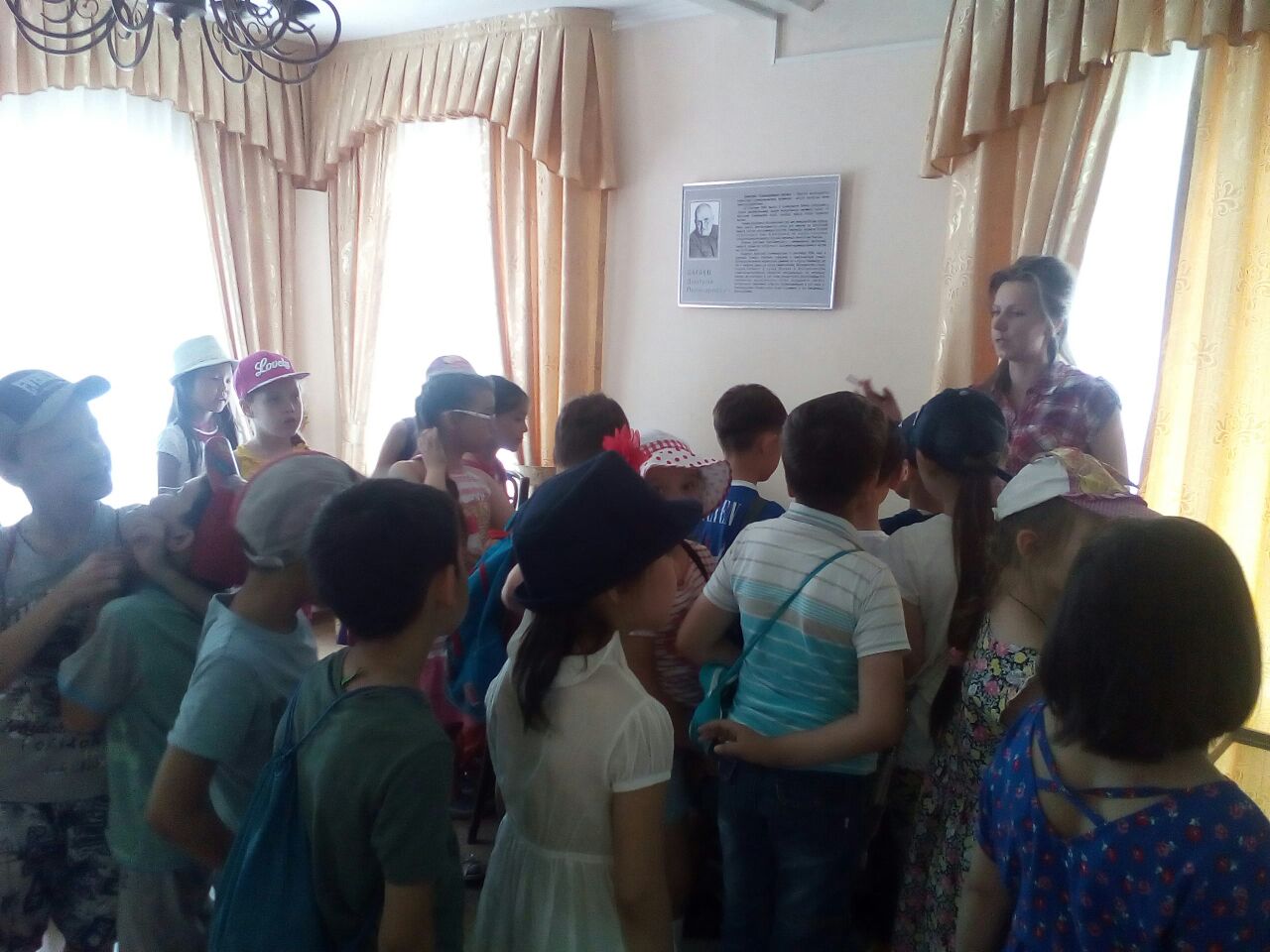 